Name____________________________Period ___ Date ____________________PHOTOSYNTHESIS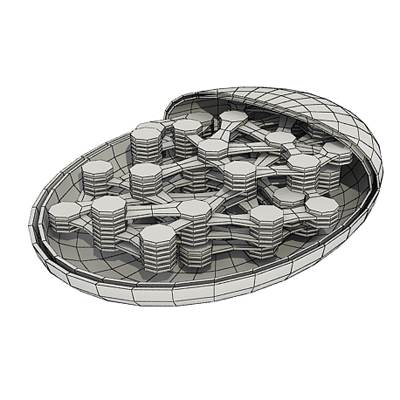 				1.  	What kind of organisms have photosynthesis? 					_____plants and algae___________				2.	Where does the energy come from for photosynthesis?__sun				3.	What is the main product of photosynthesis? __glucose_____4.  What useful gas is released to the air during photosynthesis? _____oxygen__________GIVE A CHEMICAL DEFINITION OF PHOTOSYNTHESIS using these chemical element symbols   C    H     O    which stand for Carbon, Hydrogen, and Oxygen.	6CO2     +       6H2O       +                                      C6H12O6   +    6O2                                                     		Reactants							PRODUCTS10.	In which plant part does photosynthesis take place? _ leaves_________	(The answer is NOT chloroplasts.)11.  	What do chloroplasts do?  _make ______glucose________12.  	What happens to the energy from the sun?  Light energy is transformed into chemical 	energy.________________________________________________________13-17.	Sketch a plant and place arrows in the sketch showing the photosynthesis cycle.  Label arrows with the chemical symbols you used in 5-9 above.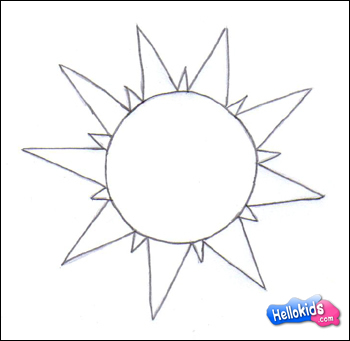 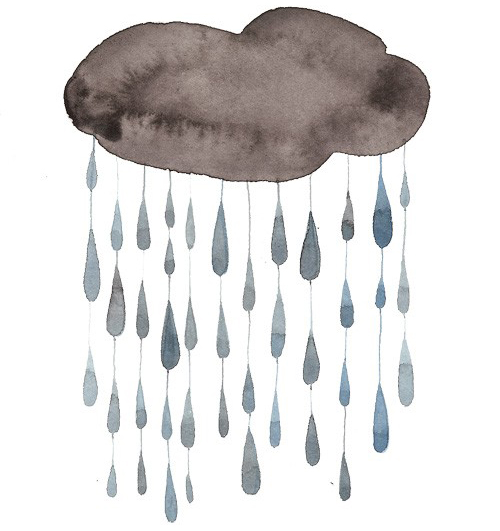 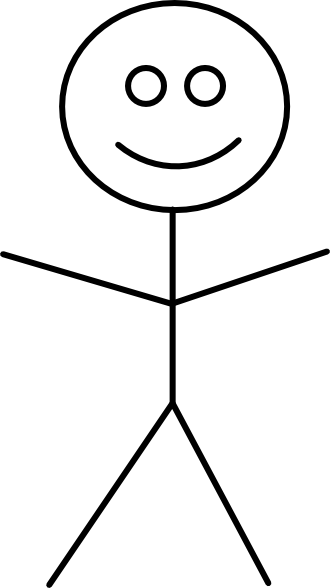 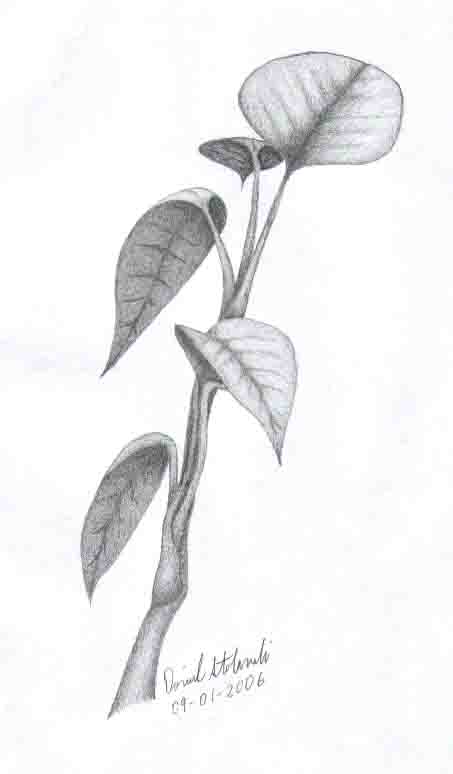 Name____________________________Period ___ Date ____________________CELL RESPIRATION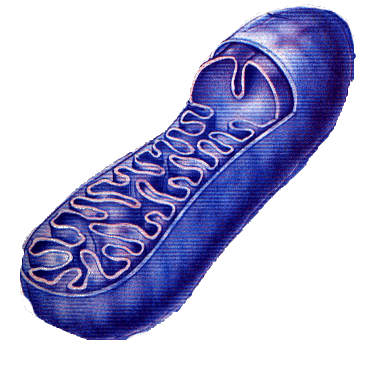 				1.	Cell respiration takes place in what organelle? __mitochondrion				2.	Cell respiration requires what gas to be present? oxygen____3.				3.	Cell respiration uses what food? ___glucose from food we eat4.	Cell respiration produces what waste and side product? __CO2  +  H2O___________5.	Cell respiration accomplishes what (main product)? ____energy--ATP____________GIVE A CHEMICAL DEFINITION OF CELL RESPIRATION using these chemical element symbols   C    H     O    which stand for Carbon, Hydrogen, and Oxygen.    C6H12O6   +    6O2                       6CO2     +       6H2O  + ATP (energy)      								              PRODUCTS10.  	Why do you need plants for energy? Plants give us O2 and sugar to convert to energy.11-15.	Sketch a stick figure and place arrows in the sketch showing the cellular respiration cycle.  Label the arrows with the chemical symbols you used in 5-9 above.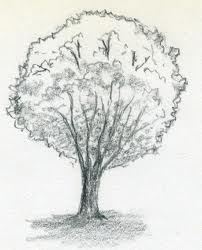 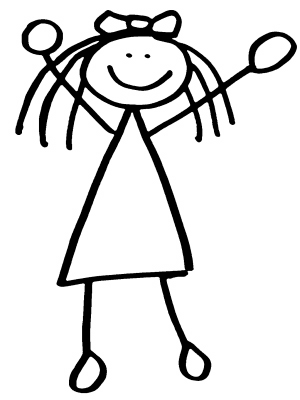 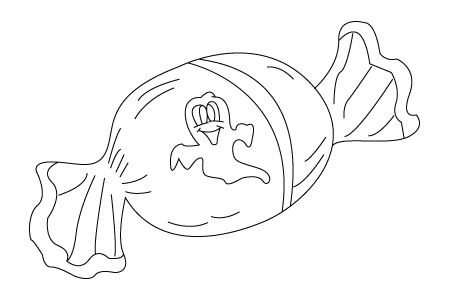 